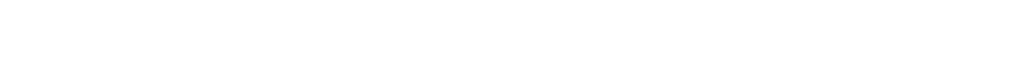 Competition:	Venue:	DateSouth East Sportshall Regional Final Under 13 Girls	The Triangle	3 Mar 2019Ranking	Team	Colour	Score	OR	4x1	P8	4x2	2LR	4LR	6LR	S	SB	SLJ	STJ	VJ1	Berkshire	Black	614	70	70	40	70	40	35	40	56	35	52	56	502	Surrey	Yellow	506	40	60	60	60	42	41	44	32	25	36	38	283	Sussex	Sky	464	10	30	70	50	45	32	48	48	33	26	36	364	Buckinghamshire	Green	407	60	50	20	15	32	32	28	24	22	44	38	425	Kent	Blue Vests	394	50	40	50	15	28	22	42	20	57	22	20	286	Hampshire	Red	357	30	20	10	40	34	46	18	40	31	32	34	227	Oxfordshire	Blue T-Shirts	282	20	10	30	30	17	30	18	18	35	26	16	32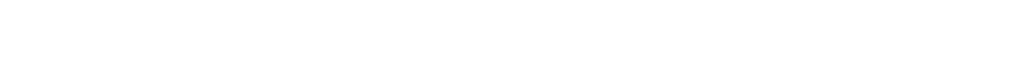 Competition:Venue:DateSouth East Sportshall Regional Final Under 13 GirlsThe Triangle3 Mar 2019RankingTeamTeamColourColourScoreOR4x1P84x22LR4LR6LRSSBSLJSTJVJVJ1BerkshireBerkshireBlackBlack614707040704035405635525650502SurreySurreyYellowYellow506406060604241443225363828283SussexSussexSkySky464103070504532484833263636364BuckinghamshireBuckinghamshireGreenGreen407605020153232282422443842425KentKentBlue VestsBlue Vests394504050152822422057222028286HampshireHampshireRedRed357302010403446184031323422227OxfordshireOxfordshireBlue T-ShirtsBlue T-Shirts28220103030173018183526163232Comp NoComp NoNameNameEventEventPerf1Perf1Perf2Perf2Perf2Perf3Perf3Perf4BestBestBestRankingPoints2727Isabella RichardsIsabella Richards2LR2LR25.925.90.00.00.025.925.925.911102727Isabella RichardsIsabella RichardsSLJSLJ2.012.012.092.092.092.082.082.182.182.182.187182828Victorious EzehVictorious Ezeh2LR2LR24.724.725.025.025.025.025.025.05222828Victorious EzehVictorious EzehVJVJ45454747474949474949499142929Laura ChalmersLaura Chalmers4LR4LR55.255.254.454.454.454.454.454.43262929Laura ChalmersLaura ChalmersVJVJ54545555555555525555552283030Ffion MabeyFfion Mabey4LR4LR58.358.30.00.00.058.358.358.31363131Lizzie GarnerLizzie Garner6LR6LR1:26.41:26.41:26.41:26.41:26.44243131Lizzie GarnerLizzie GarnerSBSB737373737311=93232N'Dea LambertN'Dea Lambert6LR6LR1:35.61:35.61:35.61:35.61:35.61443232N'Dea LambertN'Dea LambertSBSB75757575759=133333Ayesha JonesAyesha JonesSS7.807.808.268.268.268.568.568.478.568.568.569143434Elizabeth TchuimeniElizabeth TchuimeniSS8.058.058.168.168.167.807.800.008.168.168.1611103535Hope OguidiHope OguidiSLJSLJ2.312.310.000.000.000.000.000.002.312.312.313263636Amber SalkeldAmber SalkeldSTJSTJ6.036.036.286.286.286.236.236.236.286.286.286203737Maddie BanksMaddie BanksSTJSTJ6.116.116.286.286.286.096.096.206.286.286.28718